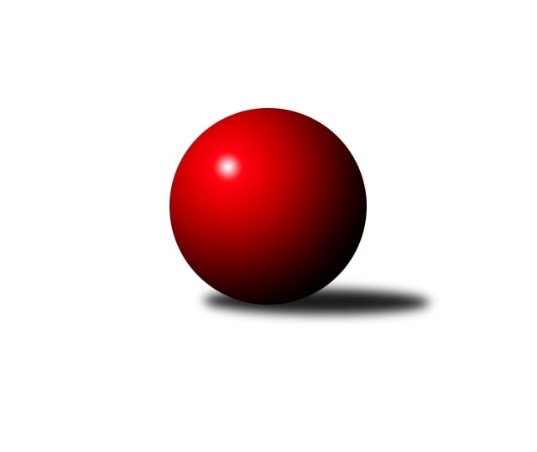 Č.3Ročník 2019/2020	12.5.2024 Jihomoravský KP dorostu 2019/2020Statistika 3. kolaTabulka družstev:		družstvo	záp	výh	rem	proh	skore	sety	průměr	body	plné	dorážka	chyby	1.	KK Orel Ivančice	3	3	0	0	12.0 : 0.0 	(18.0 : 0.0)	1288	6	894	393	19	2.	TJ Sokol Mistřín	3	2	1	0	10.0 : 2.0 	(11.0 : 7.0)	1212	5	844	368	24.7	3.	KK Vyškov	3	2	1	0	9.0 : 3.0 	(13.0 : 5.0)	1161	5	844	318	40.7	4.	TJ Sokol Vracov B	2	2	0	0	6.0 : 2.0 	(8.0 : 4.0)	1043	4	780	263	58	5.	KK Slovan Rosice	3	0	3	0	6.0 : 6.0 	(9.0 : 9.0)	1177	3	844	333	38.7	6.	SK Baník Ratíškovice A	2	1	0	1	4.0 : 4.0 	(5.0 : 7.0)	1120	2	812	308	42.5	7.	SK Baník Ratíškovice B	3	1	0	2	3.0 : 9.0 	(6.5 : 11.5)	1115	2	812	303	41.3	8.	SKK Dubňany	2	0	1	1	3.0 : 5.0 	(5.0 : 7.0)	992	1	713	279	35	9.	SK Podlužan Prušánky	3	0	1	2	4.0 : 8.0 	(6.5 : 11.5)	1014	1	730	285	56.3	10.	KK Blansko	3	0	1	2	2.0 : 10.0 	(6.0 : 12.0)	1094	1	812	282	51.7	11.	KK Moravská Slávia Brno	3	0	0	3	1.0 : 11.0 	(2.0 : 16.0)	867	0	647	221	67.7Tabulka doma:		družstvo	záp	výh	rem	proh	skore	sety	průměr	body	maximum	minimum	1.	KK Vyškov	2	2	0	0	7.0 : 1.0 	(10.0 : 2.0)	1130	4	1134	1125	2.	TJ Sokol Mistřín	2	1	1	0	6.0 : 2.0 	(7.0 : 5.0)	1193	3	1206	1180	3.	KK Orel Ivančice	1	1	0	0	4.0 : 0.0 	(6.0 : 0.0)	1279	2	1279	1279	4.	SK Baník Ratíškovice A	1	1	0	0	4.0 : 0.0 	(5.0 : 1.0)	1150	2	1150	1150	5.	TJ Sokol Vracov B	1	1	0	0	3.0 : 1.0 	(4.0 : 2.0)	1072	2	1072	1072	6.	KK Slovan Rosice	2	0	2	0	4.0 : 4.0 	(6.0 : 6.0)	1155	2	1204	1106	7.	SKK Dubňany	1	0	1	0	2.0 : 2.0 	(3.0 : 3.0)	927	1	927	927	8.	SK Podlužan Prušánky	1	0	0	1	1.0 : 3.0 	(1.5 : 4.5)	1034	0	1034	1034	9.	KK Blansko	1	0	0	1	0.0 : 4.0 	(2.0 : 4.0)	1102	0	1102	1102	10.	SK Baník Ratíškovice B	1	0	0	1	0.0 : 4.0 	(0.0 : 6.0)	1112	0	1112	1112	11.	KK Moravská Slávia Brno	2	0	0	2	1.0 : 7.0 	(2.0 : 10.0)	859	0	870	847Tabulka venku:		družstvo	záp	výh	rem	proh	skore	sety	průměr	body	maximum	minimum	1.	KK Orel Ivančice	2	2	0	0	8.0 : 0.0 	(12.0 : 0.0)	1292	4	1346	1238	2.	TJ Sokol Mistřín	1	1	0	0	4.0 : 0.0 	(4.0 : 2.0)	1230	2	1230	1230	3.	TJ Sokol Vracov B	1	1	0	0	3.0 : 1.0 	(4.0 : 2.0)	1013	2	1013	1013	4.	SK Baník Ratíškovice B	2	1	0	1	3.0 : 5.0 	(6.5 : 5.5)	1117	2	1123	1110	5.	KK Slovan Rosice	1	0	1	0	2.0 : 2.0 	(3.0 : 3.0)	1199	1	1199	1199	6.	KK Vyškov	1	0	1	0	2.0 : 2.0 	(3.0 : 3.0)	1193	1	1193	1193	7.	SK Podlužan Prušánky	2	0	1	1	3.0 : 5.0 	(5.0 : 7.0)	1005	1	1008	1001	8.	KK Blansko	2	0	1	1	2.0 : 6.0 	(4.0 : 8.0)	1090	1	1114	1066	9.	SKK Dubňany	1	0	0	1	1.0 : 3.0 	(2.0 : 4.0)	1057	0	1057	1057	10.	SK Baník Ratíškovice A	1	0	0	1	0.0 : 4.0 	(0.0 : 6.0)	1089	0	1089	1089	11.	KK Moravská Slávia Brno	1	0	0	1	0.0 : 4.0 	(0.0 : 6.0)	876	0	876	876Tabulka podzimní části:		družstvo	záp	výh	rem	proh	skore	sety	průměr	body	doma	venku	1.	KK Orel Ivančice	3	3	0	0	12.0 : 0.0 	(18.0 : 0.0)	1288	6 	1 	0 	0 	2 	0 	0	2.	TJ Sokol Mistřín	3	2	1	0	10.0 : 2.0 	(11.0 : 7.0)	1212	5 	1 	1 	0 	1 	0 	0	3.	KK Vyškov	3	2	1	0	9.0 : 3.0 	(13.0 : 5.0)	1161	5 	2 	0 	0 	0 	1 	0	4.	TJ Sokol Vracov B	2	2	0	0	6.0 : 2.0 	(8.0 : 4.0)	1043	4 	1 	0 	0 	1 	0 	0	5.	KK Slovan Rosice	3	0	3	0	6.0 : 6.0 	(9.0 : 9.0)	1177	3 	0 	2 	0 	0 	1 	0	6.	SK Baník Ratíškovice A	2	1	0	1	4.0 : 4.0 	(5.0 : 7.0)	1120	2 	1 	0 	0 	0 	0 	1	7.	SK Baník Ratíškovice B	3	1	0	2	3.0 : 9.0 	(6.5 : 11.5)	1115	2 	0 	0 	1 	1 	0 	1	8.	SKK Dubňany	2	0	1	1	3.0 : 5.0 	(5.0 : 7.0)	992	1 	0 	1 	0 	0 	0 	1	9.	SK Podlužan Prušánky	3	0	1	2	4.0 : 8.0 	(6.5 : 11.5)	1014	1 	0 	0 	1 	0 	1 	1	10.	KK Blansko	3	0	1	2	2.0 : 10.0 	(6.0 : 12.0)	1094	1 	0 	0 	1 	0 	1 	1	11.	KK Moravská Slávia Brno	3	0	0	3	1.0 : 11.0 	(2.0 : 16.0)	867	0 	0 	0 	2 	0 	0 	1Tabulka jarní části:		družstvo	záp	výh	rem	proh	skore	sety	průměr	body	doma	venku	1.	TJ Sokol Vracov B	0	0	0	0	0.0 : 0.0 	(0.0 : 0.0)	0	0 	0 	0 	0 	0 	0 	0 	2.	TJ Sokol Mistřín	0	0	0	0	0.0 : 0.0 	(0.0 : 0.0)	0	0 	0 	0 	0 	0 	0 	0 	3.	SK Baník Ratíškovice A	0	0	0	0	0.0 : 0.0 	(0.0 : 0.0)	0	0 	0 	0 	0 	0 	0 	0 	4.	SK Baník Ratíškovice B	0	0	0	0	0.0 : 0.0 	(0.0 : 0.0)	0	0 	0 	0 	0 	0 	0 	0 	5.	KK Moravská Slávia Brno	0	0	0	0	0.0 : 0.0 	(0.0 : 0.0)	0	0 	0 	0 	0 	0 	0 	0 	6.	KK Slovan Rosice	0	0	0	0	0.0 : 0.0 	(0.0 : 0.0)	0	0 	0 	0 	0 	0 	0 	0 	7.	KK Vyškov	0	0	0	0	0.0 : 0.0 	(0.0 : 0.0)	0	0 	0 	0 	0 	0 	0 	0 	8.	SKK Dubňany	0	0	0	0	0.0 : 0.0 	(0.0 : 0.0)	0	0 	0 	0 	0 	0 	0 	0 	9.	SK Podlužan Prušánky	0	0	0	0	0.0 : 0.0 	(0.0 : 0.0)	0	0 	0 	0 	0 	0 	0 	0 	10.	KK Orel Ivančice	0	0	0	0	0.0 : 0.0 	(0.0 : 0.0)	0	0 	0 	0 	0 	0 	0 	0 	11.	KK Blansko	0	0	0	0	0.0 : 0.0 	(0.0 : 0.0)	0	0 	0 	0 	0 	0 	0 	0 Zisk bodů pro družstvo:		jméno hráče	družstvo	body	zápasy	v %	dílčí body	sety	v %	1.	Vojtěch Šmarda 	KK Orel Ivančice 	3	/	3	(100%)	6	/	6	(100%)	2.	Jan Svoboda 	KK Orel Ivančice 	3	/	3	(100%)	6	/	6	(100%)	3.	Martin Maša 	KK Orel Ivančice 	3	/	3	(100%)	6	/	6	(100%)	4.	Viktorie Vitamvásová 	KK Slovan Rosice 	3	/	3	(100%)	5	/	6	(83%)	5.	Petr Valášek 	TJ Sokol Mistřín  	3	/	3	(100%)	5	/	6	(83%)	6.	Simona Maradová 	TJ Sokol Mistřín  	3	/	3	(100%)	3	/	6	(50%)	7.	Aleš Zlatník 	SKK Dubňany  	2	/	2	(100%)	3	/	4	(75%)	8.	Stanislav Vacenovský 	TJ Sokol Vracov B 	2	/	2	(100%)	3	/	4	(75%)	9.	Darina Kubíčková 	KK Vyškov 	2	/	2	(100%)	3	/	4	(75%)	10.	Lucie Horalíková 	KK Vyškov 	2	/	2	(100%)	3	/	4	(75%)	11.	Kryštof Čech 	SK Podlužan Prušánky  	2	/	3	(67%)	4.5	/	6	(75%)	12.	Ludvík Vašulka 	TJ Sokol Mistřín  	2	/	3	(67%)	3	/	6	(50%)	13.	Matěj Ingr 	SK Baník Ratíškovice A 	1	/	1	(100%)	1	/	2	(50%)	14.	Michaela Škarecká 	TJ Sokol Vracov B 	1	/	2	(50%)	3	/	4	(75%)	15.	Sabina Šebelová 	KK Vyškov 	1	/	2	(50%)	3	/	4	(75%)	16.	Silvie Kupčíková 	KK Vyškov 	1	/	2	(50%)	3	/	4	(75%)	17.	Jaroslav Harca 	SKK Dubňany  	1	/	2	(50%)	2	/	4	(50%)	18.	Adam Podéšť 	SK Baník Ratíškovice A 	1	/	2	(50%)	2	/	4	(50%)	19.	Adam Baťka 	TJ Sokol Vracov B 	1	/	2	(50%)	2	/	4	(50%)	20.	Pavlína Sedláčková 	SK Podlužan Prušánky  	1	/	2	(50%)	2	/	4	(50%)	21.	Vojtěch Toman 	SK Baník Ratíškovice A 	1	/	2	(50%)	2	/	4	(50%)	22.	Kristýna Ševelová 	SK Baník Ratíškovice B 	1	/	3	(33%)	3	/	6	(50%)	23.	Vít Janáček 	KK Blansko  	1	/	3	(33%)	3	/	6	(50%)	24.	Kristýna Klištincová 	KK Slovan Rosice 	1	/	3	(33%)	3	/	6	(50%)	25.	Taťána Tomanová 	SK Baník Ratíškovice B 	1	/	3	(33%)	2	/	6	(33%)	26.	Josef Němeček 	KK Moravská Slávia Brno 	1	/	3	(33%)	1	/	6	(17%)	27.	Tomáš Květoň 	SK Baník Ratíškovice A 	0	/	1	(0%)	0	/	2	(0%)	28.	Lukáš Gajdík 	SK Baník Ratíškovice B 	0	/	1	(0%)	0	/	2	(0%)	29.	Martina Koplíková 	SK Baník Ratíškovice B 	0	/	2	(0%)	1.5	/	4	(38%)	30.	Tomáš Kubík 	SKK Dubňany  	0	/	2	(0%)	0	/	4	(0%)	31.	Nikola Dvořáková 	KK Blansko  	0	/	3	(0%)	2	/	6	(33%)	32.	Jindřich Doležel 	KK Moravská Slávia Brno 	0	/	3	(0%)	1	/	6	(17%)	33.	Jan Kotouč 	KK Blansko  	0	/	3	(0%)	1	/	6	(17%)	34.	Karolína Fabíková 	KK Slovan Rosice 	0	/	3	(0%)	1	/	6	(17%)	35.	Anna Poláchová 	SK Podlužan Prušánky  	0	/	3	(0%)	0	/	6	(0%)	36.	Nikola Novotná 	KK Moravská Slávia Brno 	0	/	3	(0%)	0	/	6	(0%)Průměry na kuželnách:		kuželna	průměr	plné	dorážka	chyby	výkon na hráče	1.	KK Orel Ivančice, 1-4	1184	839	345	35.0	(394.7)	2.	TJ Sokol Mistřín, 1-4	1177	846	330	32.8	(392.3)	3.	Ratíškovice, 1-4	1168	826	342	35.8	(389.5)	4.	KK Blansko, 1-4	1166	845	320	32.5	(388.7)	5.	KK Slovan Rosice, 1-4	1154	832	322	43.8	(384.8)	6.	Prušánky (dvoudráha), 1-2	1072	796	275	49.0	(357.3)	7.	KK Vyškov, 1-4	1048	766	281	49.0	(349.3)	8.	TJ Sokol Vracov, 1-6	1040	756	283	59.5	(346.7)	9.	KK MS Brno, 1-4	992	733	258	54.8	(330.7)	10.	Dubňany, 1-4	964	673	291	37.5	(321.3)	11.	- volno -, 1-4	0	0	0	0.0	(0.0)Nejlepší výkony na kuželnách:KK Orel Ivančice, 1-4KK Orel Ivančice	1279	2. kolo	Martin Maša 	KK Orel Ivančice	460	2. koloSK Baník Ratíškovice A	1089	2. kolo	Jan Svoboda 	KK Orel Ivančice	417	2. kolo		. kolo	Vojtěch Šmarda 	KK Orel Ivančice	402	2. kolo		. kolo	Vojtěch Toman 	SK Baník Ratíškovice A	396	2. kolo		. kolo	Tomáš Květoň 	SK Baník Ratíškovice A	347	2. kolo		. kolo	Adam Podéšť 	SK Baník Ratíškovice A	346	2. koloTJ Sokol Mistřín, 1-4TJ Sokol Mistřín 	1206	1. kolo	Viktorie Vitamvásová 	KK Slovan Rosice	433	3. koloKK Slovan Rosice	1199	3. kolo	Petr Valášek 	TJ Sokol Mistřín 	415	3. koloTJ Sokol Mistřín 	1180	3. kolo	Simona Maradová 	TJ Sokol Mistřín 	412	1. koloSK Baník Ratíškovice B	1123	1. kolo	Petr Valášek 	TJ Sokol Mistřín 	407	1. kolo		. kolo	Martina Koplíková 	SK Baník Ratíškovice B	398	1. kolo		. kolo	Simona Maradová 	TJ Sokol Mistřín 	396	3. kolo		. kolo	Ludvík Vašulka 	TJ Sokol Mistřín 	387	1. kolo		. kolo	Kristýna Klištincová 	KK Slovan Rosice	384	3. kolo		. kolo	Karolína Fabíková 	KK Slovan Rosice	382	3. kolo		. kolo	Ludvík Vašulka 	TJ Sokol Mistřín 	369	3. koloRatíškovice, 1-4KK Orel Ivančice	1346	3. kolo	Martin Maša 	KK Orel Ivančice	477	3. koloSK Baník Ratíškovice A	1150	3. kolo	Jan Svoboda 	KK Orel Ivančice	442	3. koloSK Baník Ratíškovice B	1112	3. kolo	Vojtěch Šmarda 	KK Orel Ivančice	427	3. koloKK Blansko 	1066	3. kolo	Vojtěch Toman 	SK Baník Ratíškovice A	421	3. kolo		. kolo	Taťána Tomanová 	SK Baník Ratíškovice B	411	3. kolo		. kolo	Adam Podéšť 	SK Baník Ratíškovice A	380	3. kolo		. kolo	Kristýna Ševelová 	SK Baník Ratíškovice B	377	3. kolo		. kolo	Vít Janáček 	KK Blansko 	362	3. kolo		. kolo	Jan Kotouč 	KK Blansko 	360	3. kolo		. kolo	Matěj Ingr 	SK Baník Ratíškovice A	349	3. koloKK Blansko, 1-4TJ Sokol Mistřín 	1230	2. kolo	Petr Valášek 	TJ Sokol Mistřín 	465	2. koloKK Blansko 	1102	2. kolo	Simona Maradová 	TJ Sokol Mistřín 	399	2. kolo		. kolo	Vít Janáček 	KK Blansko 	392	2. kolo		. kolo	Jan Kotouč 	KK Blansko 	372	2. kolo		. kolo	Ludvík Vašulka 	TJ Sokol Mistřín 	366	2. kolo		. kolo	Nikola Dvořáková 	KK Blansko 	338	2. koloKK Slovan Rosice, 1-4KK Slovan Rosice	1204	2. kolo	Vít Janáček 	KK Blansko 	437	1. koloKK Vyškov	1193	2. kolo	Darina Kubíčková 	KK Vyškov	417	2. koloKK Blansko 	1114	1. kolo	Viktorie Vitamvásová 	KK Slovan Rosice	410	2. koloKK Slovan Rosice	1106	1. kolo	Karolína Fabíková 	KK Slovan Rosice	407	2. kolo		. kolo	Lucie Horalíková 	KK Vyškov	393	2. kolo		. kolo	Kristýna Klištincová 	KK Slovan Rosice	387	2. kolo		. kolo	Silvie Kupčíková 	KK Vyškov	383	2. kolo		. kolo	Karolína Fabíková 	KK Slovan Rosice	378	1. kolo		. kolo	Viktorie Vitamvásová 	KK Slovan Rosice	374	1. kolo		. kolo	Kristýna Klištincová 	KK Slovan Rosice	354	1. koloPrušánky (dvoudráha), 1-2SK Baník Ratíškovice B	1110	2. kolo	Kryštof Čech 	SK Podlužan Prušánky 	392	2. koloSK Podlužan Prušánky 	1034	2. kolo	Taťána Tomanová 	SK Baník Ratíškovice B	391	2. kolo		. kolo	Martina Koplíková 	SK Baník Ratíškovice B	370	2. kolo		. kolo	Kristýna Ševelová 	SK Baník Ratíškovice B	349	2. kolo		. kolo	Anna Poláchová 	SK Podlužan Prušánky 	328	2. kolo		. kolo	Patrik Sedláček 	SK Podlužan Prušánky 	314	2. koloKK Vyškov, 1-4KK Vyškov	1134	3. kolo	Sabina Šebelová 	KK Vyškov	404	3. koloKK Vyškov	1125	1. kolo	Lucie Horalíková 	KK Vyškov	386	1. koloSKK Dubňany 	1057	1. kolo	Aleš Zlatník 	SKK Dubňany 	384	1. koloKK Moravská Slávia Brno	876	3. kolo	Darina Kubíčková 	KK Vyškov	372	3. kolo		. kolo	Sabina Šebelová 	KK Vyškov	370	1. kolo		. kolo	Silvie Kupčíková 	KK Vyškov	369	1. kolo		. kolo	Jaroslav Harca 	SKK Dubňany 	358	1. kolo		. kolo	Lucie Horalíková 	KK Vyškov	358	3. kolo		. kolo	Josef Němeček 	KK Moravská Slávia Brno	333	3. kolo		. kolo	Tomáš Kubík 	SKK Dubňany 	315	1. koloTJ Sokol Vracov, 1-6TJ Sokol Vracov B	1072	1. kolo	Michaela Škarecká 	TJ Sokol Vracov B	423	1. koloSK Podlužan Prušánky 	1008	1. kolo	Pavlína Sedláčková 	SK Podlužan Prušánky 	355	1. kolo		. kolo	Kryštof Čech 	SK Podlužan Prušánky 	351	1. kolo		. kolo	Stanislav Vacenovský 	TJ Sokol Vracov B	326	1. kolo		. kolo	Adam Baťka 	TJ Sokol Vracov B	323	1. kolo		. kolo	Anna Poláchová 	SK Podlužan Prušánky 	302	1. koloKK MS Brno, 1-4KK Orel Ivančice	1238	1. kolo	Martin Maša 	KK Orel Ivančice	427	1. koloTJ Sokol Vracov B	1013	2. kolo	Jan Svoboda 	KK Orel Ivančice	408	1. koloKK Moravská Slávia Brno	870	2. kolo	Vojtěch Šmarda 	KK Orel Ivančice	403	1. koloKK Moravská Slávia Brno	847	1. kolo	Stanislav Vacenovský 	TJ Sokol Vracov B	360	2. kolo		. kolo	Josef Němeček 	KK Moravská Slávia Brno	354	2. kolo		. kolo	Michaela Škarecká 	TJ Sokol Vracov B	350	2. kolo		. kolo	Josef Němeček 	KK Moravská Slávia Brno	339	1. kolo		. kolo	Adam Baťka 	TJ Sokol Vracov B	303	2. kolo		. kolo	Jindřich Doležel 	KK Moravská Slávia Brno	293	2. kolo		. kolo	Jindřich Doležel 	KK Moravská Slávia Brno	272	1. koloDubňany, 1-4SK Podlužan Prušánky 	1001	3. kolo	Aleš Zlatník 	SKK Dubňany 	410	3. koloSKK Dubňany 	927	3. kolo	Jaroslav Harca 	SKK Dubňany 	377	3. kolo		. kolo	Kryštof Čech 	SK Podlužan Prušánky 	344	3. kolo		. kolo	Anna Poláchová 	SK Podlužan Prušánky 	338	3. kolo		. kolo	Pavlína Sedláčková 	SK Podlužan Prušánky 	319	3. kolo		. kolo	Tomáš Kubík 	SKK Dubňany 	140	3. kolo- volno -, 1-4Četnost výsledků:	4.0 : 0.0	4x	3.0 : 1.0	2x	2.0 : 2.0	4x	1.0 : 3.0	2x	0.0 : 4.0	3x